
MEALS/CATERINGHOTEL CONFIRMATION (filled in by hotel staff)Additional namesROOM RESERVATION FORMFLANDERS SWIMMING CUP 2022ROOM RESERVATION FORMFLANDERS SWIMMING CUP 2022ROOM RESERVATION FORMFLANDERS SWIMMING CUP 2022ROOM RESERVATION FORMFLANDERS SWIMMING CUP 2022ROOM RESERVATION FORMFLANDERS SWIMMING CUP 2022ROOM RESERVATION FORMFLANDERS SWIMMING CUP 2022ROOM RESERVATION FORMFLANDERS SWIMMING CUP 2022Mercure Antwerp City South
Desguinlei 94, 2018 Antwerp – BE
hb664-re@accor.com    -   0032 3 244 82 11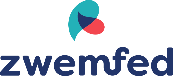 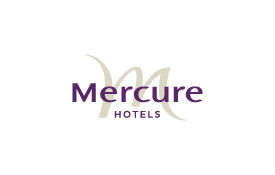 Mercure Antwerp City South
Desguinlei 94, 2018 Antwerp – BE
hb664-re@accor.com    -   0032 3 244 82 11Mercure Antwerp City South
Desguinlei 94, 2018 Antwerp – BE
hb664-re@accor.com    -   0032 3 244 82 11Mercure Antwerp City South
Desguinlei 94, 2018 Antwerp – BE
hb664-re@accor.com    -   0032 3 244 82 11Mercure Antwerp City South
Desguinlei 94, 2018 Antwerp – BE
hb664-re@accor.com    -   0032 3 244 82 11Mercure Antwerp City South
Desguinlei 94, 2018 Antwerp – BE
hb664-re@accor.com    -   0032 3 244 82 11Mercure Antwerp City South
Desguinlei 94, 2018 Antwerp – BE
hb664-re@accor.com    -   0032 3 244 82 11Arrival Date:___/___/_____Time: ___:___  possible from 14h00Early check in from 09h30 + €25.00
Arrival Date:___/___/_____Time: ___:___  possible from 14h00Early check in from 09h30 + €25.00
Arrival Date:___/___/_____Time: ___:___  possible from 14h00Early check in from 09h30 + €25.00
Arrival Date:___/___/_____Time: ___:___  possible from 14h00Early check in from 09h30 + €25.00
Departure Date: ___/___/_____
Time: ___:___ possible until 12h00Late check out until 15h00 + €25.00Late check out until 17h00 + €50.00Departure Date: ___/___/_____
Time: ___:___ possible until 12h00Late check out until 15h00 + €25.00Late check out until 17h00 + €50.00Departure Date: ___/___/_____
Time: ___:___ possible until 12h00Late check out until 15h00 + €25.00Late check out until 17h00 + €50.00Guest(s) Name(s) and Surname(s):Guest(s) Name(s) and Surname(s):Guest(s) Name(s) and Surname(s):1.1.1.1.Guest(s) Name(s) and Surname(s):Guest(s) Name(s) and Surname(s):Guest(s) Name(s) and Surname(s):2.2.2.2.Guest(s) Name(s) and Surname(s):Guest(s) Name(s) and Surname(s):Guest(s) Name(s) and Surname(s):3.3.3.3.Single Room €90.00 incl. breakfastExcl. city tax of €3.00p.p.p.nSingle Room €90.00 incl. breakfastExcl. city tax of €3.00p.p.p.nTwin Room€105.00 incl. breakfastExcl. city tax of €3.00p.p.p.nTwin Room€105.00 incl. breakfastExcl. city tax of €3.00p.p.p.nTwin Room€105.00 incl. breakfastExcl. city tax of €3.00p.p.p.nDouble Room€105.00 incl. breakfastExcl. city tax of €3.00p.p.p.nID/Passport Number:Date of Birth:Date of Birth:Date of Birth:Tel./Email address:Nationality:1.2.3.I would like to order lunch on:Lunch is €20.50 per person, per day for pasta, and salad bar including water.I would like to order lunch on:Lunch is €20.50 per person, per day for pasta, and salad bar including water.I would like to order lunch on:Lunch is €20.50 per person, per day for pasta, and salad bar including water.I would like to order lunch on:Lunch is €20.50 per person, per day for pasta, and salad bar including water.___/___/_____For ____ pers.At ___:___Paid By: ___/___/_____For ____ pers.At ___:___Paid By:___/___/_____For ____ pers.At ___:___Paid By: I would like to order diner on:Diner is €28.00 per person, per day for 3-course sport menu, including water.I would like to order diner on:Diner is €28.00 per person, per day for 3-course sport menu, including water.I would like to order diner on:Diner is €28.00 per person, per day for 3-course sport menu, including water.I would like to order diner on:Diner is €28.00 per person, per day for 3-course sport menu, including water.___/___/_____For ____ pers.At ___:___Paid By: ___/___/_____For ____ pers.At ___:___Paid By:___/___/_____For ____ pers.At ___:___Paid By: OTHER QUESTIONS/REMARKS REGARDING YOUR STAY:OTHER QUESTIONS/REMARKS REGARDING YOUR STAY:OTHER QUESTIONS/REMARKS REGARDING YOUR STAY:IMPORTANT – Please guarantee your reservation with a credit cardIMPORTANT – Please guarantee your reservation with a credit cardIMPORTANT – Please guarantee your reservation with a credit cardVisaMasterCard/EuroCardAmerican ExpressCredit Card number:   Credit Card number:   Expiry date:Name on Credit Card:Name on Credit Card:Name on Credit Card:Cancellation Policy: after 4PM on the day of arrival, the first night will be charged as No Show.Cancellation Policy: after 4PM on the day of arrival, the first night will be charged as No Show.Cancellation Policy: after 4PM on the day of arrival, the first night will be charged as No Show.Stamp:
Signature:Date:Guest(s) Name(s) and Surname(s):Guest(s) Name(s) and Surname(s):Guest(s) Name(s) and Surname(s):Guest(s) Name(s) and Surname(s):Guest(s) Name(s) and Surname(s):Guest(s) Name(s) and Surname(s):Guest(s) Name(s) and Surname(s):Guest(s) Name(s) and Surname(s):Guest(s) Name(s) and Surname(s):Guest(s) Name(s) and Surname(s):Guest(s) Name(s) and Surname(s):Guest(s) Name(s) and Surname(s):Guest(s) Name(s) and Surname(s):Guest(s) Name(s) and Surname(s):Guest(s) Name(s) and Surname(s):Guest(s) Name(s) and Surname(s):Guest(s) Name(s) and Surname(s):Guest(s) Name(s) and Surname(s):Guest(s) Name(s) and Surname(s):Guest(s) Name(s) and Surname(s):Guest(s) Name(s) and Surname(s):Guest(s) Name(s) and Surname(s):Guest(s) Name(s) and Surname(s):Guest(s) Name(s) and Surname(s):Guest(s) Name(s) and Surname(s):Guest(s) Name(s) and Surname(s):Guest(s) Name(s) and Surname(s):Guest(s) Name(s) and Surname(s):Guest(s) Name(s) and Surname(s):Guest(s) Name(s) and Surname(s):Guest(s) Name(s) and Surname(s):Guest(s) Name(s) and Surname(s):Guest(s) Name(s) and Surname(s):Guest(s) Name(s) and Surname(s):Guest(s) Name(s) and Surname(s):Guest(s) Name(s) and Surname(s):Guest(s) Name(s) and Surname(s):Guest(s) Name(s) and Surname(s):Guest(s) Name(s) and Surname(s):Guest(s) Name(s) and Surname(s):Guest(s) Name(s) and Surname(s):Guest(s) Name(s) and Surname(s):Guest(s) Name(s) and Surname(s):Guest(s) Name(s) and Surname(s):Guest(s) Name(s) and Surname(s):Guest(s) Name(s) and Surname(s):Guest(s) Name(s) and Surname(s):Guest(s) Name(s) and Surname(s):Guest(s) Name(s) and Surname(s):Guest(s) Name(s) and Surname(s):Guest(s) Name(s) and Surname(s):Guest(s) Name(s) and Surname(s):Guest(s) Name(s) and Surname(s):Guest(s) Name(s) and Surname(s):Guest(s) Name(s) and Surname(s):Guest(s) Name(s) and Surname(s):Guest(s) Name(s) and Surname(s):Guest(s) Name(s) and Surname(s):Guest(s) Name(s) and Surname(s):Guest(s) Name(s) and Surname(s):ID/Passport Number:Date of Birth:Date of Birth:Tel./Email address:Nationality: